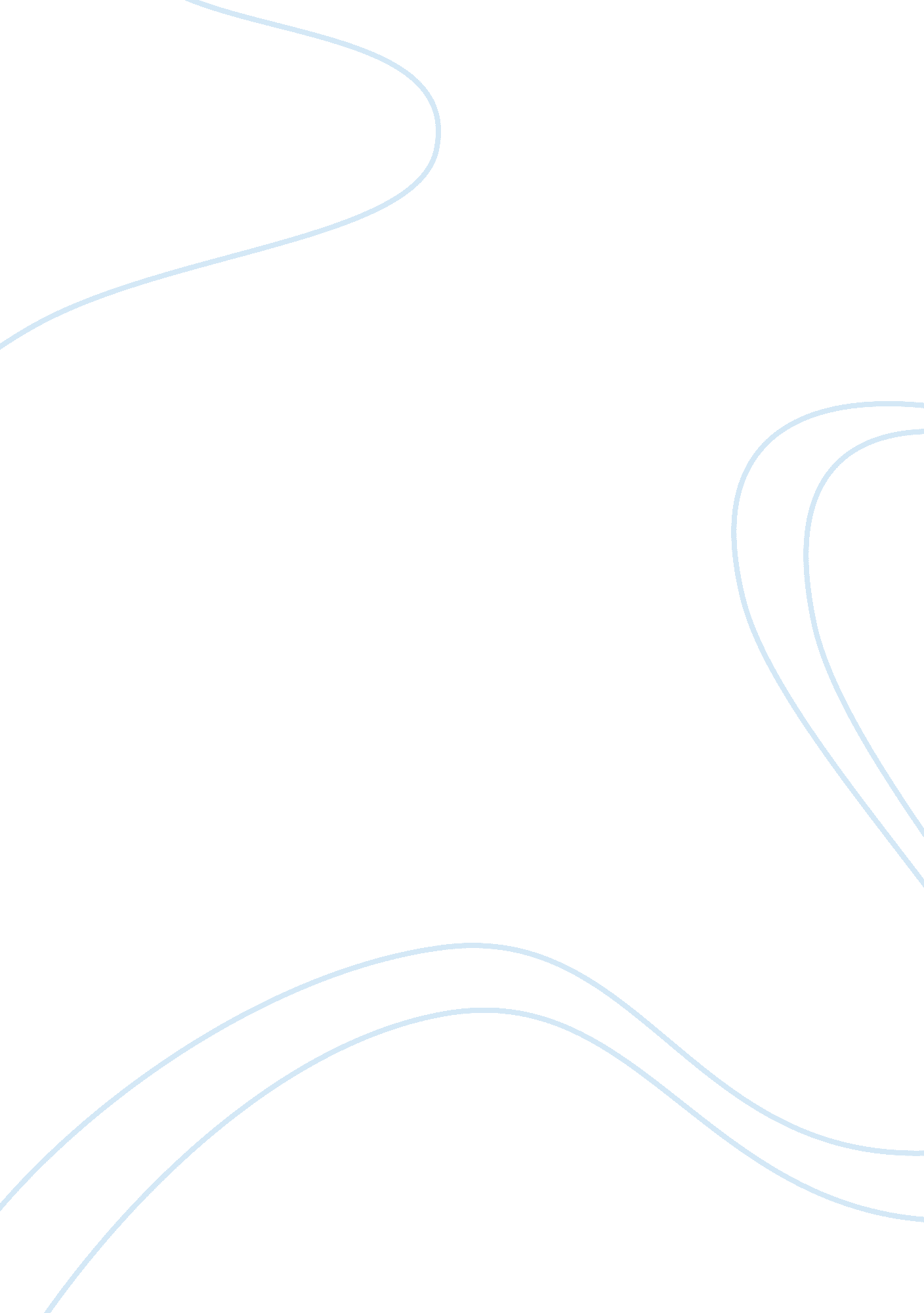 1.1 revised paperLinguistics, English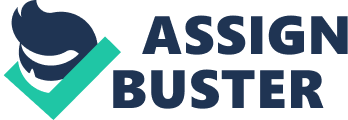 Growing up as a woman in different cultures was not an easy task. This is because I had to learn the different ways in which a woman should behave in the society. Additionally, I had to learn how to associate with my female counterparts depending with their age because of the respect that is accorded to them depending on every culture. For example, in Thailand as a woman it is your responsibility to ensure that the family is well fed meaning that the biggest role of women is being homemakers. In addition, women are expected to take of the old in their family because when people age they go back to their children (Bloustien 40). However, in America, the situation is different where most women have been empowered and many of them are professionals meaning that they spend little time or no time with their family. 
The United States being a place that is comprised of many different cultures, it is clear that growing up as a woman in this area has different meaning depending on your cultural background. For example, most Hindu women stay at home to cook for their families and tend to them while the husbands work while in the African American society the women are the most hardworking (Bloustien 110). Therefore, growing up as a woman in these different cultures has taught me many things in the sense that, I have appreciated that a woman is a diverse person regardless of where she comes from or lives. This is because she manages to embrace the different changes that are brought to her by the different cultures. Additionally, adopting and talking up all these roles in the society is not an easy task, but as a woman all a person can do is to embrace them and continue learning. 
Work cited 
Bloustien, Gerry. Girl Making: A Cross-Cultural Ethnography on the Processes of Growing Up Female. New York: Berghahn Books, 2003. Print. 